REQUERIMENTO N°Assunto: Solicita ao Senhor Prefeito Municipal informações sobre a construção de pista municipal de skate, conforme especifica.Senhor Presidente,CONSIDERANDO que este Vereador foi procurado por um grupo de praticantes de skate, modalidade esportiva que é o hobby de vários cidadãos itatibenses, jovens, em sua grande maioria;CONSIDERANDO que relataram nos últimos tempos estarem encontrando dificuldades em praticar o hobby em espaços públicos, por falta de estrutura; CONSIDERANDO ainda que esses grupos de jovens informam estarem indo praticar em parques de cidades próximas – Jundiaí, Louveira e Bragança Paulista, que oferecem estrutura e segurança para a prática do skate, inclusive noturna. REQUEIRO nos termos regimentais e após ouvido o Douto e Soberano plenário, que seja oficiado ao Senhor Prefeito Municipal, informar: Há planos para construção de uma nova pista municipal de skate?Enquanto ela não se concretiza, há possibilidades de melhorar a estrutura de locais antes habituais da prática?SALA DAS SESSÕES, 19 de Junho de 2019.THOMÁS ANTONIO CAPELETTO DE OLIVEIRAVereador– PSDB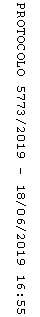 